Chapter 8: Systems of EquationsExamine each system of equations and match it with a possible sketch of the system. You do not need to solve the systems to match them.	I)    		___________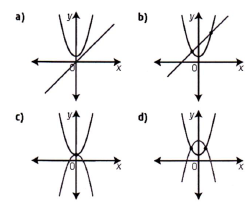 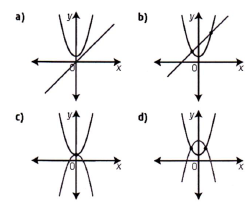 	II)		___________	III) 		___________	IV)		___________Solve the system of linear-quadratic equations graphically. Express your answer(s) to the nearest tenth.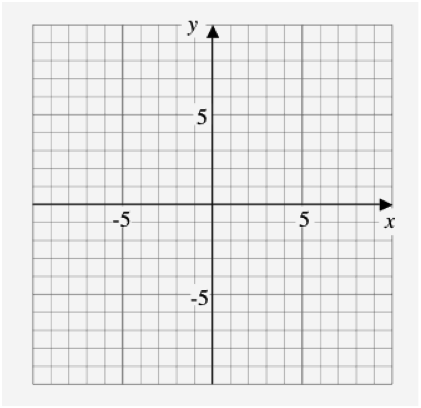 Given the quadratic function  and the linear function  , determine all the possible values of b that would result in a system of equations with:	a) two solutions	b) exactly one solution	c) no solutionThe price, P, in dollars, per share, of a high0tech stock has fluctuated over a 10-year period according to the equation , where t is time, in years. The price of a second high-tech stock has shown a steady increase during the same time period according to the relationship . Algebraically determine for what values the two stock prices will be the same.Explain how you could determine if the given system of quadratic-quadratic equations has zero, one, two, or an infinite number of solutions without solving or using technology.Algebraically determine the solution(s) to each system of quadratic-quadratic equations.	a)   				b)   Chapter 9: Linear & Quadratic InequalitiesMatch each inequality with its graph.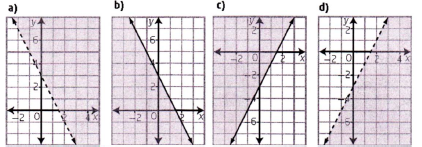 		I)		_________		II)		_________		III)		_________		IV)		_________Write an inequality to describe each graph, given the function defining the boundary parabola.	a)						b)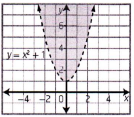 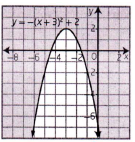 Explain how each test point can be used to determine the solution region that satisfies the inequality 	a) (0, 0)			b) (2, -5)			c) (-1, 1)What linear inequality is shown in the graph?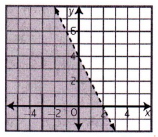 Sketch the graph of  . Use a test point to verify the solution region.Use sign analysis to determine the solution of the quadratic inequality .Suppose a rectangular area of land is to be enclosed by 1000 m of fence. If the area is to be greater than 60 000 , what is the range of possible widths of the rectangle?